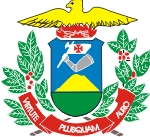 CALENDÁRIO 2019/1 OBSERVAÇÃOTodos os mestrandos deverão participar de eventos acadêmicos institucionais da área, dentro e fora da UNEMAT, com ou sem apresentação de trabalhos.Horário das aulas 8h às 12h - 14h às 18h. Eventuais mudanças de horário serão informadas pela Secretaria.Calendário sujeito a alteração             Profa. Dra. Maristela Cury Sarian              Coordenadora do PROFLETRAS UNEMAT/CáceresPortaria nº 425/2019MÊSDIADISCIPLINASabril08 a 13 Elaboração de projetos Profa.  Maristela Cury Sarianmaio06 a 11 Fonologia, Variação e Ensino Prof. José Leonildo Limajunho13 a 18Texto e EnsinoProfa. Sandra Raquel de Almeida Cabral HayashidajulhoEncerramento das disciplinas ofertadas no semestre 2019/1